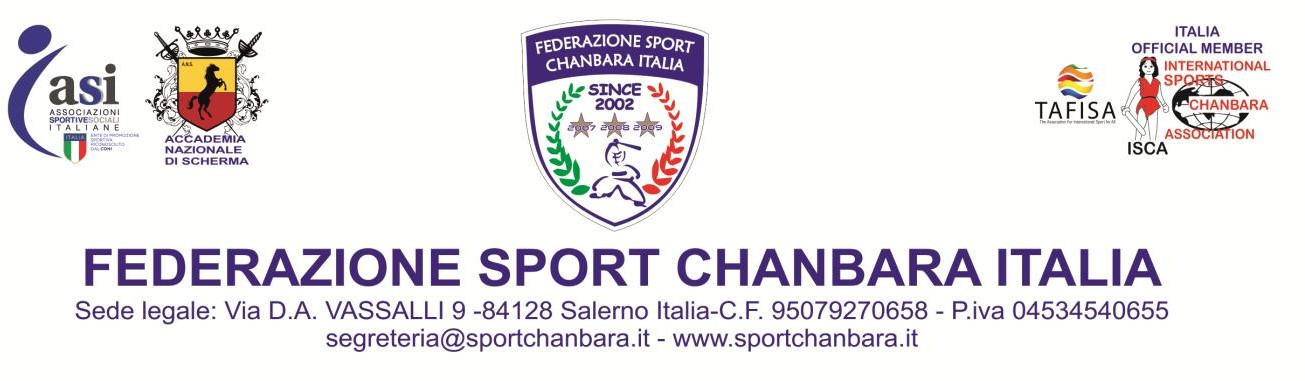 ALLE ASSOCIAZIONI SPORTIVELORO SEDI1° MEMORIAL “DANIELE TOSCANO”IN COLLABORAZIONE CON L’ASSOCIAZIONE AMICI DI DANIELEData: Domenica  4 NOVEMBRE 2018Luogo: PALATULIMIERI – Via ALLENDE - SALERNOOrario di Inizio: Ore 09:00 Controllo Iscrizioni09:15 Cerimonia di consegna donazioni 09:30 Inizio GaraLa Competizione Categorie:Gioco Chanbara	(misto)	2011/2012Assoluti	(maschile dal 2000 al 1983) / (femminile dal 2000)Veterani	(solo maschile)	dal 1982Specialità: Datotsu :GC (Gioco Chanbara)     - Kodachi / Tate Kodachi B (Bambini)	- Kodachi / Tate Kodachi S/M (Speranze Maschili) - Kodachi / Tate Kodachi S/F (Speranze Femminili) - Kodachi / Tate KodachiR/M (Ragazzi Maschili)     -  Kodachi / Choken FREE / Nito R/F (Ragazzi Femminili)  - Kodachi / Choken FREE /  NitoC/M (Cadetti Maschili)      - Kodachi / Choken FREE / Nito C/F (Cadetti Femminili)    - Kodachi / Choken FREE / Nito J/M (Juniores Maschili)     - Kodachi / Choken FREE / NitoJ/F (Juniores Femminili)   - Kodachi / Choken FREE / NitoA/M (Assoluti Maschili)      - Kodachi / Choken FREE / Nito A/F (Assoluti Femminili)   - Kodachi / Choken FREE / NitoV (Veterani)	- Kodachi / Choken FREE / NitoL’incasso della manifestazione sarà devoluto in beneficenza. Regolamento Gara Datotsu: Gli incontri delle Categorie Gioco Chanbara e Bambini si svilupperanno al meglio dei tre punti (2 su 3) SHOBU SANBON e ad eliminazione diretta. Al primo AIUCHI sarà assegnato un punto ad entrambi i contendenti.Gli incontri dalla Categoria Speranze a quella Veterani saranno ad eliminazione diretta e si svilupperanno al meglio di un punto (SHOBU IPPON) fino ai Quarti di Finale. Semi-Finale e Finale si svilupperanno al meglio dei tre punti (2 su 3) SHOBU SANBON, con il primo AIUCHI assegnato ad entrambi i contendenti.Gli incontri saranno cronometrati. Sarà previsto 1 minuto e 30 secondi ad incontro; in caso di parità ci sarà un’estensione di ulteriori 30 secondi.Dalla Categoria Gioco Chanbara a quella Speranze si potranno utilizzare indistintamente armi di spugna o soft air. Dalla Categoria Ragazzi sarà OBBLIGATORIO l’utilizzo solo ed esclusivamente di armi soft air!!!Ogni atleta dovrà obbligatoriamente indossare la cintura di colore corrispondente al grado di appartenenza nello Sports Chanbara!!!Il Responsabile dovrà seguire il proprio atleta solo ed esclusivamente per accertarsi che il suo tesserato risponda alla chiamata nell’area di competenza e che sia in possesso dell’attrezzatura per gareggiare.Gli atleti che non fanno parte della categoria che si disputa al momento dovranno OBBLIGATORIAMENTE stazionare sugli spalti o al massimo nell’area di riscaldamento se prevista.Genitori, parenti e amici dovranno stazionare OBBLIGATORIAMENTE sugli spalti.PREMIAZIONI: primo, secondo e i due terzi classificati verranno premiati rispettivamente con medaglia d’oro, d’argento e di bronzo. ISCRIZIONI: Le iscrizioni dei nominativi degli atleti e delle società partecipanti alla gara dovranno pervenire alla segreteria entro e non oltre le ore 19:00 di Martedì 30 ottobre 2018 all’indirizzo di posta elettronica segreteria@sportchanbara.it  (le iscrizioni saranno ritenute valide solo dopo aver ricevuto il BONIFICO O LA RICEVUTA DI PAGAMENTO )NON SI ACCETTANO PAGAMENTI IN GARALE ISCRIZIONI DOVRANNO PERVENIRE RIGOROSAMENTE ENTRO I TERMINI DI SCADENZA INDICATI, NON SI ACCETTERANNO ASSOLUTAMENTE ISCRIZIONI OLTRE TALI TERMINI E GLI ATLETI ISCRITTI CHE NON SI PRESENTERANNO ALLA GARA NON VERRA' RESTITUITA LA QUOTAQuote iscrizione gara:Gioco Chanbara, Bambini e Speranze euro 7,00le altre categorie EURO 10,00Le quote dovranno essere versate entro e non oltre giorno il 30 ottobre 2018 sul c/c postale a Federazione Sport Chanbara Italia c/c n.40031080 oppure tramite bonifico IBAN IT40W0760115200000040031080 intestato alla Federazione Sport Chanbara Italia. Non saranno ammesse in gara quelle società che non si saranno messe in regola con il pagamento della quota iscrizione. Si prega di inviare via mail copia il modulo di iscrizione gara all’indirizzo di segreteria(segreteria@sportchanbara.it  );CAUSALE:Iscrizione-Nome-Società- 1° Memorial Daniele ToscanoSi chiede gentilmente di compilare i moduli di iscrizione specificando società, categoria (IMPORTANTE!!!), cognome, nome, sesso e data di nascita di ogni singolo atleta (Es.: SpoChan Roma – Assoluti Maschili (A/M) – Rossi Antonio – M – 10/04/1990).ATTENZIONE: Le iscrizioni dovranno essere firmate dal Presidente della Società, il quale dichiara che i propri atleti partecipanti alla gara sono regolarmente tesserati e in possesso di certificato medico per attività agonistica per l’anno in corso.AL FINE DI GARANTIRE IL REGOLARE SVOLGIMENTO DELLA GARA SI PREGA DI PRESENTARSI PUNTUALI PER L’ORARIO DI INIZIO (NON SI ATTENDERANNO SOCIETA’ O ATLETI CHE SI PRESENTERANNO IN RITARDO)!!!Tutti coloro che non rispettano le regole e che non sono muniti di pass verranno immediatamente allontanati dall’area di gara.Manifestazioni di condotta scorretta e di maleducazione da parte di tecnici, atleti, genitori e accompagnatori anche da sopra gli spalti saranno oggetto di sanzioni nei confronti delle società di appartenenza.Nel perimetro gara del palazzetto ospitante la manifestazione, sarà categoricamente e severamente vietato entrare con qualsiasi tipo di calzature (compreso scarpe da tatami). Atleti, ufficiali di gara, dirigenti delle associazioni, dirigenti federali, coach ed eventuali accompagnatori potranno entrare solo a piedi nudi o con calzini.Cordiali Sportivi Saluti Salerno, 17/09/2018Il Segretario Generale f.to	Mario BaldiBambini(misto)2009/2010Speranze(maschile – femminile)2007/2008Ragazzi(maschile – femminile)2005/2006Cadetti(maschile – femminile)2003/2004Juniores(maschile – femminile)2001/2002